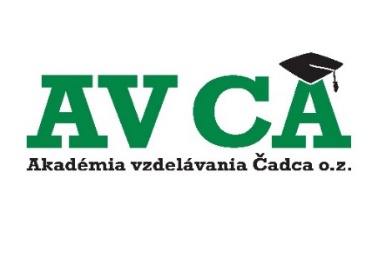 Podmienky absolvovania individuálnych jazykových kurzov prezenčnou resp. online formouMinimálny počet objednaných hodín:   	  10 vyuč. hodín Vyučovanie formou: 			  2 vyuč. hodiny (90 min) alebo 1  hodina (60 min)Cena:        1 hodina    (60min) 20€  /  2 vyuč.  hodiny (90 min)  -   30€  Vložný poplatok je možné uhradiť v hotovosti,  alebo na faktúru najneskôr v deň nástupu na kurzu.V prípade dlhodobého kurzu (viac ako polrok, prípadne doobedňajšie hodiny) je možné dohodnúť si výhodnejšiu cenu na 1 hodinu. Pri objednaní sa dohodnú termíny a čas výuky.  Objednaný počet hodín (min 10) je potrebné absolvovať v priebehu 6 týždňov  v prípade 90 min. hodiny resp. v priebehu 11 týždňov pri 60 min. hodine. Ak nie je študent schopný objednaný počet v dohodnutom čase vyčerpať hodiny sa rátajú ako odučené. (v prípadne PN alebo vážnych dôvodov je možná dohoda). V prípade zrušenia hodiny je potrebné informovať lektora prípadne jazykovú školu najneskôr 24 hodín pred termínom výučby. Pri zrušení hodiny v deň plánovaného vyučovania sa hodina započíta ako odučená. V prípade, že sa dohodne na používaní učebnice tú si účastník zakúpi a uhradí samostatne.Svojim podpisom potvrdzujete, že súhlasíte s uvedenými podmienkami výučby.ĎakujemeV Čadci ...................................                                                ........................................................podpis